สมัยใหม่ 800	Feudal			1)       ระบบฟิวดัลเป็นขนบประเพณีของชนเผ่าเยอรมัน เน้นระบบ “ต่างตอบแทน”โดยยึดหลักการว่ากษัตริย์เป็นเจ้าของที่ดิน และแบ่งที่ดินให้ขุนนางและอัศวินไปทำประโยชน์ ขุนนางและอัศวินต้องรับใช้และจงรักภักดีต่อกษัตริย์ เพื่อเป็นการตอบแทน			2)       ชนชั้นในระบบฟิวดัลกษัตริย์     เป็นผู้แจกที่ดินให้ขุนนางขุนนาง(Lord)  ได้ที่ดินจากกษัตริย์มาปกครอง และออกกฎหมายในที่ดินของตนเองขุนนางระดับรอง  อยู่ในฐานะวัสซัล (Vassal)Serf  คือ  ประชาชนส่วนใหญ่ ซึ่งเป็นข้าติดที่ดิน ซึ่งไม่ใช่เสรีชน แต่ก็ไม่ใช่ทาส			3)       ระบบนี้เป็นการปกครองแบบกระจายอำนาจท้องถิ่น  โดยคนที่มีอำนาจมากที่สุดคือ ขุนนางแต่ละเขตปกครองมีอำนาจมาก ส่วนกษัตริย์หรือประมุขของดินแดนต่างๆ ไม่มีอำนาจที่แท้จริง			4)       ระบบฟิวดัลทำให้เกิดระบบเศรษฐกิจแบบแมเนอร์มีปราสาทเป็นศูนย์กลาง  เป็นที่อยู่ของขุนนางรอบ ๆ  ปราสาทเป็นไร่นา  ทุ่งหญ้าเลี้ยงสัตว์  ตลาด  วัด  บ่อน้ำ  และถนน		5 ) ผลกระทบของระบบฟิวดัลต่อพัฒนาการของยุโรปพัฒนาการทางการเมือง    ระบบฟิวดัลส่งเสริมพัฒนาการทางการเมืองของยุโรปเพราะมีบทบาทสำคัญในการวางรากฐานการปกครองท้องถิ่นของดินแดนต่างๆ ในยุโรป การส่งเสริมให้ท้องถิ่นปกครองตนเอง ทำให้ท้องถิ่นเข้มแข็งและมีจิตสำนึกร่วมกัน ซึ่งเป็นรากฐานสำคัญของการพัฒนารัฐชาติและอุดมการณ์เสรีนิยม-พัฒนาการทางสังคม สังคมยุโรปในระบบฟิวดัลมีประชากร 2 กลุ่มใหญ่ ผู้ปกครองหรือเจ้า กลุ่มผู้อยู่ใต้ปกครองหรือข้า           เมื่อเศรษฐกิจขยายตัวในช่วงปลายสมัยฟิวดัล ได้เกิดกลุ่มพ่อค้าและสมาคมช่างฝีมือหรือสมาคมอาชีพ (Guild) ซึ่งเป็นชนชั้นกลาง    การผลิตสินค้าอุตสาหกรรม  มีฐานะดี /มีบทบาททางการเมือง + เศรษฐกิจ  ในเวลาต่อมา1095  สงครามครูเสด  (Crusades)  ค.ศ.1095 -1272เป็นสงครามแย่งชิงกรุงเยรูซาเล็ม ระหว่างศาสนาคริสต์ กับศาสนาอิสลาม สงครามครั้งนี้ทำให้การค้าขยายตัว  เกิดพ่อค้า  เมืองการค้า   ขุนนางลดจำนวนและยากจนลง  เมืองการค้าที่สำคัญในยุคนี้ เช่น  เวนิส  ฟลอเรนซ์  เจนัว  ปิซา  โบลัญญา มาร์โค  โปโล (Marco  Polo)  พ่อค้าชาวอิตาเลียนแห่งเมืองเวนิส ได้เดินทางไปค้าขายที่จีน เมื่อการค้าเจริญขึ้น พ่อค้าไม่พอใจระบบฟิวดัล เพราะขุนนางออกกฎตามใจชอบและต้องเสียภาษีซ้ำซ้อน จึงร่วมกันสนับสนุนให้กษัตริย์มีอำนาจขึ้น ทำให้เกิดระบบสมบูรณาญาสิทธิราชย์   สงครามครั้งสุดท้าย  อิสลามชนะ1337	สงคราม  100  ปี  ระหว่างอังกฤษและฝรั่งเศส (ค.ศ.1337-1453)สาเหตุ  เกิดจากความขัดแย้งทางเศรษฐกิจและการเมือง ผล  พระมหากษัตริย์มีอำนาจมากขึ้น และ ลัทธิชาตินิยม** รัฐสภาอังกฤษมีอำนาจมากขึ้น   เพราะกษัตริย์ต้องการเงินจากรัฐสภาไปทำสงคราม** ในฝรั่งเศส เกิดวีรสตรี Joan of Arc  ซึ่งเป็นผู้นำทัพเอาชนะอังกฤษหลายครั้ง แต่สุดท้ายถูกลงโทษ เผาทั้งเป็น1453	ชนเผ่าเติร์กโจมตียึดกรุงคอนสแตนติโนเปิลได้เป็นผลให้ศูนย์กลางความเจริญรุ่งเรืองกลับมาอยู่ในยุโรปตะวันตก    เข้าสู่สมัยใหม่ (ค.ศ.1453-1945)			1448	ปฏิวัติวิทยาศาสตร์การประดิษฐ์เครื่องพิมพ์ของโยฮัน กูเตนเบิร์กเป็นจุดเริ่มต้นของความก้าวหน้าด้านเทคโนโลยีสารสนเทศ  (Information Teachnology)**โยฮัน กูเตนเบิร์ก (Johann Gutenburg) เป็นชาวเมืองไมนซ์ (Mainz) ประเทศเยอรมนีกูเตนเบิร์ก สามารถประดิษฐ์แท่นพิมพ์และตัวหล่อพิมพ์โลหะ โดยใช้เทคนิคการพิมพ์แบบเรียงพิมพ์ (Movable metal printing) ในปี ค.ศ.1448	1455	สงครามดอกกุหลาบ (Wars of The Rose)เป็นสงครามที่เกิดขึ้นระหว่างราชวงศ์แลงคาสเตอร์และราชวงศ์ยอร์ค เพื่อจะได้เป็นกษัตริย์แห่งประเทศอังกฤษ ซึ่งความจริงแล้วราชวงศ์ทั้งสองสืบเชื้อสายมาจากพระเจ้าเอ็ดเวิร์ดที่ 3 (ราชวงศ์แพลนทาเจเน็ท) บทสรุปของสงครามนี้คือ เกิดราชวงศ์ใหม่คือ ราชวงศ์ทิวดอร์ที่เกิดจากการรวมราชวงศ์แลงแคสเตอร์และราชวงศ์ยอร์คโดยการเสกสมรสระหว่างเฮนรี ทิวดอร์และพระนางเอลิซาเบธแห่งยอร์ก สงครามครั้งคราชีวิตของพวกขุนนางไปมาก ทำให้อำนาจของกลุ่มขุนนางน้อยลงและกลุ่มพ่อค้ามีอำนาจมากขึ้น การปกครองของราชวงศ์ทิวดอร์ก็เป็นการทำให้ระบบกษัตริย์แข็งแกร่งขึ้นเช่นกัน นับเป็นจุดจบของยุคกลางและขึ้นต้นเป็นยุค Renaissance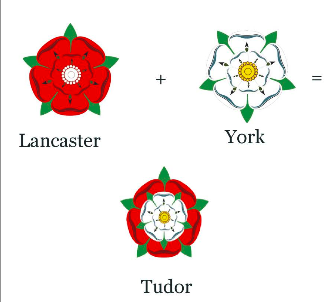 1469	สเปนรวมสองแคว้นเข้ากัน  castile / ferinand   of  aragon 	การสิ้นพระชนม์ของพระเจ้าเฮนรีที่ 4 ในปี ค.ศ. 1474 ทำให้ราชบัลลังก์คาสตีลว่างลงเนื่องจากไม่มีรัชทายาท เกิดความขัดแย้งในการการอ้างสิทธิ์ขึ้นครองราชย์ระหว่างฝ่ายของเจ้าหญิงคัวนา ลาเบลตราเนคาซึ่งได้รับการสนับสนุนจากโปรตุเกสและฝรั่งเศส กับฝ่ายของเจ้าหญิงอิซาเบลลาที่ได้รับการสนับสนุนจากอารากอนและชนชั้นสูงของคาสตีล จนกระทั่งหลังจากสงครามการสืบราชบัลลังก์คาสตีลสิ้นสุดลง อิซาเบลลาก็ได้ขึ้นครองราชย์และเฉลิมพระนาม "สมเด็จพระราชินีนาถอิซาเบลลาที่ 1 แห่งคาสตีล" (Isabella I of Castile; Isabel I de Castilla) และทรงปกครองอาณาจักรร่วมกับพระราชสวามี (ซึ่งทรงอภิเษกสมรสกันตั้งแต่ปี ค.ศ. 1469 ที่เมืองบายาโดลิด) คือ พระเจ้าเฟอร์ดินานด์ที่ 5 แห่งคาสตีล ต่อมาในปี ค.ศ. 1479 พระเจ้าเฟอร์ดินานด์ที่ 5 ได้ทรงขึ้นครองอาณาจักรอารากอนต่อจากพระเจ้าจอห์นที่ 2 ผู้เป็นพระราชบิดาด้วย และเฉลิมพระนาม "พระเจ้าเฟอร์ดินานด์ที่ 2 แห่งอารากอน" (Ferdinand II of Aragon; Fernando II de Aragón) การอภิเษกสมรสและครองราชย์ร่วมกันครั้งนี้ได้ทำให้ราชอาณาจักรคาสตีลและราชอาณาจักรอารากอนเข้ามารวมกัน เป็นจุดเริ่มต้นของการพัฒนาเป็นราชอาณาจักรสเปนในเวลาต่อมา[50]1472	สเปนไล่ชาวMoors  (ชาวอาหรับและชาวเบอร์เบอร์ซึ่งปกครองตอนเหนือของแอฟริกาอยู่ในขณะนั้น  ได้นับถือศาสนาอิสลาม)1492	ค้นพบอเมริกา  คริสโตเฟอร์  โคลัมบัส1517	การปฏิรูปศาสนาเริ่มต้นในดินแดนเยอรมนีนำโดย  มาร์ติน ลูเธอร์ การปฏิรูปศาสนา  (Reformation)การปฏิรูปศาสนาเกิดเพราะคนไม่พอใจในอำนาจและคำสอนของ สันตะปาปา เกิดนิกายใหม่ คือ นิกายโปรแตสแตนต์ (Protestant) เริ่มจากการประท้วงของมาร์ติน ลูเธอร์  นอกจากนี้ยังมีผู้ประท้วง Pope เกิดเป็นโปรแตสแตนส์กลุ่มต่าง ๆ เช่น  แองกลิกัน,  คัลวินนิสม์,  ฮิวเกอน็อต,  เพรสไบทีเรียน ยุคนี้  อิทธิพลและอำนาจของคริสตจักรเริ่มเสื่อมผลของการปฏิรูปศาสนาศาสนาคริสต์ถูกแบ่งออกเป็น  2  นิกาย ได้แก่  คาทอลิก /โปรแตสแตนเกิดกระแสชาตินิยม  เกิดการแข่งระหว่างนิกายต่าง ๆ ระบอบรัฐชาติแข็งแกร่งการแตกแยกของศาสนา ส่งผลให้เกิดสงครามหลายครั้งในยุโรป เช่นกำเนิดรัฐชาติ ความรุ่งเรืองทางการค้า ทำให้พ่อค้าไม่พอใจระบบฟิวดัลที่ทำให้เสียภาษีซ้ำซ้อน  จึงรวมกันสนับสนุนให้กษัตริย์จัดตั้งกองทัพ แล้วยึดอำนาจจากขุนนางเกิด “รัฐชาติ” ที่กษัตริย์มีอำนาจเด็ดขาด ที่เรียกว่า ระบบสมบูรณาญาสิทธิราช“ประเทศ” ที่เกิดใหม่ๆสมัยนั้น เช่น อังกฤษ ฝรั่งเศส และสเปน กษัตริย์รุ่นใหม่เริ่มแยกตัวออกจากคริสตจักรองค์ประกอบของรัฐชาติ  = อาณาเขต  ประชากร  รัฐบาลกลาง  อำนาจอธิปไตย1565	สงครามศาสนาของฝรั่งเศส (French Wars of Religion)เป็นสงครามกลางเมืองฝรั่งเศส ระหว่างค.ศ. 1562 ถึง ค.ศ. 1598 ระหว่างฝ่ายคาทอลิก นำโดยตระกูลกีส (Guise) กับกลุ่มอูเกอโนต์ (Huguenots) หรือโปรเตสแตนต์ในฝรั่งเศส นำโดยตระกูลบูร์บง ผลคือฝรั่งเศสเปลี่ยนราชวงศ์ใหม่จากราชวงศ์วาลัวส์ เป็นราชวงศ์บูร์บง และเสรีภาพทางศาสนาของผู้นับถือโปรเตสแตนต์ในฝรั่งเศสตามพระราชกฤษฎีกาแห่งนองซ์ออกโดยพระเจ้าอองรีที่ 4   ให้เสรีภาพทางศาสนาแก่พวกอูเกอโนต์ทุกประการ และเจรจาสงบศึกกับสเปนในสนธิสัญญาแวร์แวงส์ สงครามศาสนาฝรั่งเศสเป็นอันสิ้นสุด1595 	พระเจ้าอองรี(Henry Iv )ที่ 4 เป็นปฐมกษัตริย์ราชวงศ์บูร์บง  (ฝรั่งเศส)1610	หลุยที่ 13 กษัตริย์มีอำนาจมาก  ไม่ต้องประชุมสภา (ฝรั่งเศส)1643	หลุยที่ 14 “I  am   the  state” (ฝรั่งเศษ)1760	การปฏิวัติอุสาหกรรม (Industrial  Revolution)การปฏิวัติอุตสาหกรรม หมายถึงการเปลี่ยนแปลงวธีการผลิตสินค้าจากแรงงานคนและสัตว์มาใช้เครื่องจักรและระบบโรงงานสาเหตุของการปฏิวัติอุสาหกรรมคนยุโรปเพิ่มรวดเร็วมาก เพราะอาหารเพิ่ม (ปฏิวัติการเกษตร) และการแพทย์เจริญขึ้น การค้าขยายตัวอย่างรวดเร็วความก้าวหน้าทางวิทยาศาสตร์ทำให้มีการนำเทคโนโลยีมาเพิ่มผลผลิตจุดเริ่มต้นการปฏิวัติอุตสาหกรรมประเทศอังกฤษเป็นประเทศแรกเริ่มที่ปฏิวัติอุสาหกรรม (ราว ค.ศ. 1760) ติดตามมาด้วยประเทศเบลเยี่ยมประเทศฝรั่งเศส เยอรมัน สหรัฐอเมริกา ยังไม่พร้อมที่จะปฏิวัติอุตสากรรมเพราะติดทำสงครามภายในประเทศพูดได้เลยว่าที่อังกฤษเป็นประเทศแรกที่ปฏิวัติอุตสาหกรรมสำเร็จเพราะมีความพร้อมทางด้านการเมือง (มี “เสถียรภาพทางการเมือง”	นอกจากนี้อังกฤษยังมีความพร้อมอีกหลายด้าน เช่นแรงกระตุ้นจากการที่ประชากรเพิ่ม แต่สินค้าผลิตไม่เพียงพอปฏิวัติเกษตรสำเร็จมาก่อนหน้านี้แล้วมี “ถ่านหิน” มาก มี “อาณานิคม” ซึ่งเป็นแหล่งวัตถุดิบและตลาดมาก  อังกฤษได้ “ฝ้าย” จากประเทศอาณานิคมสำคัญ คือ อเมริกา  และ อินเดียรัฐบาลอังกฤษส่งเสริมวิทยาศาสตร์และการค้า อุตสาหกรรมที่เจริญเติบโตก่อนอุสาหกรรมอื่น คือ อุสาหกรรมการทอผ้า เครื่องปั่นด้ายเจมส์ ฮากรีฟส์      สร้างเครื่องปั่นด้าย    ชื่อ  Spinning   Jennyริชาร์ด อาร์กไร้ท์     ปรับปรุงเครื่องปั่นด้าย Spinning   Jenny ให้มีประสิทธิภาพ ได้เครื่องปั่นด้ายชนิดใหม่ชื่อ  Water   Frameแซมมวล ครอมป์ตัน    สร้างเครื่อง        Spinning   Muleเครื่องทอผ้าจอห์น เคย์   ประดิษฐ์กี่กระตุก  (Flving Shuttle)     ผลงานของจอร์นเคย์ ช่วยให้ช่างทอผ้าผลิตผ้าได้มากกว่าเดิมถึง 2 เท่าเอ็ดมัน  คาร์ทไร้ท์         สร้างเครื่อง        Power    Loom ผลของการปฏิวัติอุสาหกรรมการปฏิวัติอุสาหกรรมเป็นการปฏิวัติที่มีผลกระทบต่อการดำเนินชีวิตของคนเรามากที่สุดการปฏิวัติอุสาหกรรมทำให้เกิดระบบตลาดโลก   มีประเทศแม่เป็นเจ้าของเทคโนโลยีประเทศลูกเป็นแหล่ง  วัตถุดิบ  และตลาดชนชั้นใหม่ 2 ชนชั้น คือนายทุน (ชนชั้นกลาง)มีความเป็นอยู่ที่ดี - มีบทบาทและอำนาจทางการเมือง เช่น สามารถกำหนด ค่าจ้าง + เวลาทำงานต่อต้านลัทธิ พาณิชยนิยมชอบลัทธิ เสรีนิยม ที่ให้เอกชนดำเนินกิจการเศรษฐกิจได้เสรี รัฐบาลไม่เข้ามาแทรกแซก                        * ลัทธิเสรีนิยม คิดโดย อาดัม สมิธ *กรรมกร (กรรมาอาชีพ)    ยากจน มีความเป็นอยู่ยากลำบาก และถูกเอาเปรียบช่วงนั้นนายจ้างแรงงาน เด็ก และ ผู้หญิง มาก ต่อมากรรมกรรวมตัวกันเรียกร้องสิทธิ์ โดยจัดตั้ง สหภาพแรงงานนอกจากนี้กรรมกรังเรียกร้องบทบาททางการเมือง (พรรค Labour)เกิดนักคิดลัทธิ สังคมนิยม ที่ต้องการลดความเหลื่อมล้ำระหว่างนายทุนกับกรรมกรที่สำคัญ 2 กลุ่ม คือ		(1)    กลุ่มยูโทเปีย (เพ้อฝัน)ต้องการให้มีระบบสหกรณ์เช่น แนวคิดของ โรเบิร์ต  โอเวน , แซงก์  ซีมอง , ชาร์ลส์  ฟูริเยร์ , หลุยส์  บรังก์                                     		              (2) กลุ่มสังคมนิยมวิทยาศาสตร์เน้นว่า “พลังกรรมกร” จะเปลี่ยนแปลงสังคมระบบเศรษฐกิจจะถูกรัฐบาลคอบคุมทั้งหมดเป็นผลงานของ คาร์ล  มาร์ค และฟรีดริช เองเกลส์ ในหนังสือ   Communist Manifesto /  Das Kapitalผลทางด้านการเมือง*  เกิดลัทธิ “ล่าอาณานิคม” (จักรวรรดินิยม)มีการแข่งขันล่าอาณานิคมเพื่อเป็นแหล่ง  วัตถุดิบ  และแหล่ง  ตลาดในการล่าอาณานิคม  ได้เกิดแนวคิด “ภาระของคนผิวขาว” ขึ้นโดยเน้นว่า  เป็นหน้าที่ของคนขาวที่ต้องนำอารยธรรมและความเจริญไปเผยแพร่ในดินแดนที่ล้าหลังการแข่งขันกันล่าอาณานิคม  ทำให้ยุโรปแบ่งออกเป็น 2 กลุ่มประเทศใหญ่  เพื่อรักษาผลประโยชน์ของตัวเอง  และ การแบ่งกลุ่มประเทศเป็น  2  กลุ่มใหญ่นี้เป็นสาเหตุสงคราม  โลกครั้งที่ 2    6. ยุคภูมิธรรมและแนวคิดประชาธิปไตยแนวคิดของนักปรัชญาเมธีประชาธิปไตยสมัยแห่งการรู้แจ้ง  พัฒนาการด้านการเมืองการปกครอง    	 1  พัฒนาการประชาธิปไตยในอังกฤษขุนนางอังกฤษรวมตัวเรียกร้องให้พระเจ้าจอห์นลงนามในกฎบัตรแมคนาคาร์ตา          				กฎบัตรแมคนาคาร์ตามีประเด็นสำคัญคือ จำกัดพระราชอำนาจกษัตริย์ในการเรียกเก็บภาษี     กฎบัตรแมคนาคาร์ตาถือเป็นการจำกัดพระราชอำนาจของกษัตริย์เป็นครั้งแรกและเป็นจุดเริ่มต้นของระบบรัฐสภาในอังกฤษ จึงถือเสมือนว่าแมคนาคาร์ตาเป็นรัฐธรรมนูญฉบับแรกของโลกชนชั้นกลางขัดแย้งกับกษัตริย์ เกิดสงครามกลางเมือง          				ผลของสงครามกลางเมืองคือ กษัตริย์แพ้ ฝ่ายผู้นำรัฐสภาคือ โอลิเวอร์ ครอมเวหันมาปกครองแบบเผด็จการทหารมีการฟื้นฟูระบบสมบูรณาญาสิทธิราชย์อีกครั้งการปฏิวัติรุ่งโรจน์ (the glorious revolution) , การออก พ.ร.บ. ว่าด้วยสิทธิกษัตริย์ขัดแย้งกับรัฐสภา รัฐสภาและประชาชนร่วมมือกันต่อต้านกษัตริย์  จนต้องทรงสละราชสมบัติมีการสถาปนากษัตริย์องค์ใหม่พร้อมกับออกกฎหมายชื่อ bill of right   (พระราชบัญญัติว่าด้วยสิทธิ) ใจความว่า-ให้กษัตริย์อยู่ใต้กฎหมาย รัฐสภามีอำนาจเหนือกษัตริย์พระราชวงศ์ที่เป็นคาทอลิกจะถูกตัดสิทธิจากราชบัลลังก์-ประชาชนอังกฤษมีความเสมอภาคกันการออกพ.ร.บ ฉบับนี้นับเป็นการยกเลิกระบบสมบูรณาญาสิทธิราชย์ของอังกฤษลงอย่างถาวรเป็นการปฏิวัติที่ไม่มีการสูญเสียเลือดเนื้อเลย จึงถูกเรียกว่า “การปฏิวัติรุ่งโรจน์” ประชาธิปไตยของอังกฤษก้าวหน้าขึ้นเป็นลำดับ เช่นคริสต์ศตวรรษที่ 18 สภาขุนนางมีอำนาจมากกว่าสภาสามัญคริสต์ศตวรรษที่ 19 ขยายสิทธิเลือกตั้งให้สามัญชนมากขึ้น สภาสามัญมีอำนาจมากคริสต์ศตวรรษที่ 20 สภาสามัญมีอำนาจอย่างแท้จริง สภาขุนนางมีหน้าที่เพียงเป็นที่ปรึกษาและชะลอร่างพระราชบัญญัติต่อมาอังกฤษก็เริ่มให้สตรีอายุ 20 ปีขึ้นไปทุกคนมีสิทธิเลือกตั้งได้(ค.ศ.1926) ปัจจุบันอังกฤษปกครองด้วยระบบรัฐสภา มีนายกรัฐมนตรีเป็นหัวหน้ารัฐบาลมีพระมหากษัตริย์เป็นประมุขของประเทศภายใต้รัฐธรรมนูญพรรคการเมืองที่สำคัญของอังกฤษมี 2 พรรค คือ พรรคอนุรักษ์นิยม,พรรคกรรมกร4  กรกฎาคม ค.ศ.1776  เกิดสงครามประกาศอิสรภาพในอเมริการ่างคำประกาศอิสรภาพ (โดยโทมัส  เจฟเฟอร์สัน) ได้รับแนวคิดจาก นักปรัชญาเมธี จอห์น ล็อค (John Lock)	 คำกล่าวอมตะว่าด้วยหลักการของรัฐบาลในระบอบประชาธิปไตย“มนุษย์ทุกคนถูกสร้างขึ้นมาเท่าเทียมกัน มนุษย์ได้สิทธิบางประการที่ไม่สามารถจะแบ่งแยกได้ จากผู้สร้างสรรค์ของตน  ในบรรดาสิทธิเหล่านี้ คือ ชีวิต  เสรีภาพ  และการแสวงหาความสุข”การปฏิวัติในฝรั่งเศส ได้รับแรงบันดาลใจมาจากสงครามอิสรภาพของอเมริการ่างงรัฐธรรมนูญอเมริกานั้นได้รับแนวคิดมาจาก รัฐธรรมนูญอเมริกาถือว่าเป็นรัฐธรรมนูญลายลักษณ์อักษรที่เก่าแก่ที่สุดในโลกประชาธิปไตยของอเมริกาในปัจจุบันยึดหลักการตรวจสอบและคานอำนาจหลังประกาศอิสรภาพ อเมริกาเกิดสงครามการเมืองระหว่างรัฐภาคเหนือและรัฐภาคใต้ จากปัญหาเรื่องทาสค.ศ.1792-1799  สงครามการปฏิวัติฝรั่งเศส  นักปรัชญาแนวคิดสำคัญโทมัส ฮอปส์การปกครองแบบที่กษัตริย์ได้รับอำนาจจากประชาชนจอห์น ล๊อก1. ประชาชนมีสิทธิธรรมชาติ
(ชีวิต เสรีภาพและทรัพย์สิน)2. ประชาชนมอบให้รัฐบาลปกครอง รัฐบาลมีอำนาจจำกัดและใช้อำนาจดังกล่าวเพื่อประชาชน
3. ถ้ารัฐบาลปกครองไม่ดี ประชาชนก็มีสิทธิ์ล้มล้างได้4. ควรแบ่งอำนาจการเมือง(กันการเผด็จการ)
ผลงานสำคัญ
- two treaties of government- a letter concerning tolerationบารอน  เดอ มองเตสกิเออร์1. ทฤษฎีการแบ่งแยกอำนาจทางการเมือง
แบ่งออกเป็น 3 ส่วน(ฝ่ายนิติบัญญัติ, บริหาร, ตุลาการ) 
และให้มีการคานอำนาจ
2. ระบอบการปกครองและกฎหมายของแต่ละสังคมต้องสอดคล้องกับสภาพแวดล้อมทางกายภาพและทางสังคม
3. การปกครองที่ดีที่สุด คือ แบบกษัตริย์อยู่ใต้รัฐธรรมนูญ
ผลงานสำคัญ 
- the spirit of lawวอลแตร์1. เน้นการวิจารณ์การเมืองมากกว่าเสนอทฤษฎี 
2. ให้ความสำคัญแก่เสรีภาพในการพูดและนับถือศาสนา - เจ้าทฤษฎีการสื่อสารมวลชนผลงานสำคัญ
- letters on English
- the philosophical letters
- elements of the philosophy of newton- universal history
- the age of Louis XIVชอง-ชาคส์  รุสโซ1. อำนาจอธิปไตยเป็นของประชาชน 
2. รัฐบาลมีพันธะต่อประชาชน ต้องปฏิบัติตามเจตจำนงร่วมของประชาชน (สัญญาประชาคม) เพื่อให้ประชาชนได้รับความสุข
3. ถ้ารัฐบาลผิดสัญญา ประชาชนมีสิทธิล้มล้างและจัดตั้งรัฐบาลชุดใหม่ขึ้นปกครอง
4. หากประชาชนปกครองตัวเองได้ ก็ไม่จำเป็นต้องแบ่งอำนาจและคานอำนาจ
*แนวคิดเรื่อง “การไม่จำเป็นต้องแบ่งอำนาจ” นี้ต่างจากแนวคิดของจอห์น ล๊อกและมองเตสกิเออร์*ผลงานสำคัญ
- คำพูดของเขาที่จับใจคนฟังคือ มนุษย์ทุกคนเกิดมาอิสระแต่ทุกหนแห่งเขาถูกพันธนาการ
- เขาเชื่อว่ามนุษย์เกิดมาบริสุทธ์ ถ้าให้เสรีภาพ เด็กจะโตขึ้นมาเป็นคนดี